Ecosystem-Based Harvest Control Rules for Norwegian and US EcosystemsSupplementary Information  For “Ecosystem-Based Harvest Control Rules for Norwegian and US Ecosystems”Isaac C. Kaplan, Cecilie Hansen, Hem Nalini Morzaria-Luna, Raphael Girardin , Kristin N. MarshallTable S1. Median response to harvest control rules, across simulations of California Current (“Cal Cur.”) and Nordic and Barents Seas (“NOBA). This table summarizes fishery and ecological metrics in Figure 5 and comparable box plots. As in those box plots, responses are scored relative to comparable simulations with target fish F = FMSY. 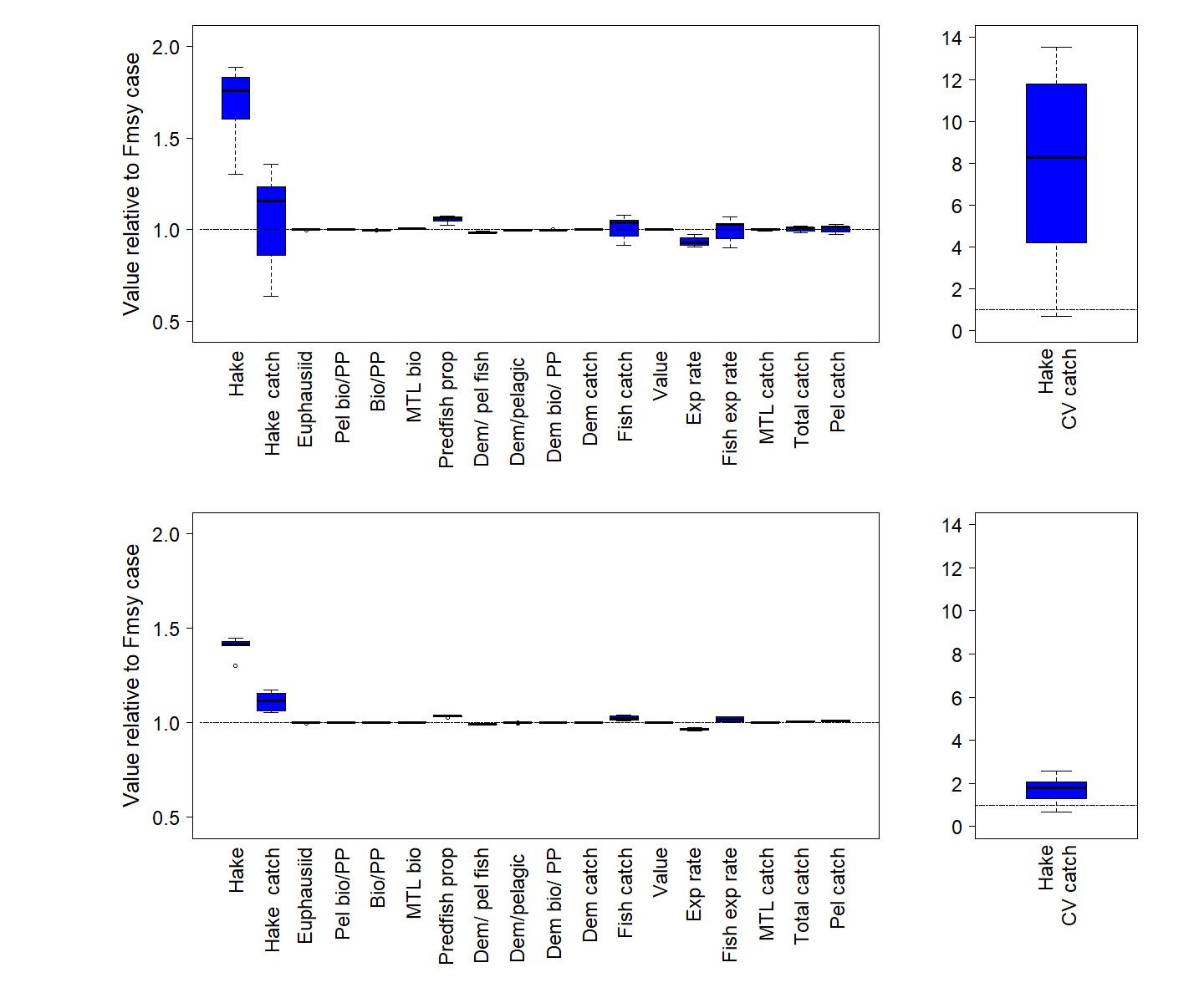 Figure S1: Fishery and ecological performance metrics for the California Current, similar to Figure 5. Top panel: Performance of a threshold rule for target fish that decreases fishing if productivity declines (if zooplankton < 50%). This threshold rule is #3 in Table 1. Bottom panel: Performance of a threshold rule for target fish that increases fishing if productivity declines (if zooplankton < 50%).  This threshold rule is #5 in Table 1. Note y-axis limits for CV of catch differ from Figure 5. 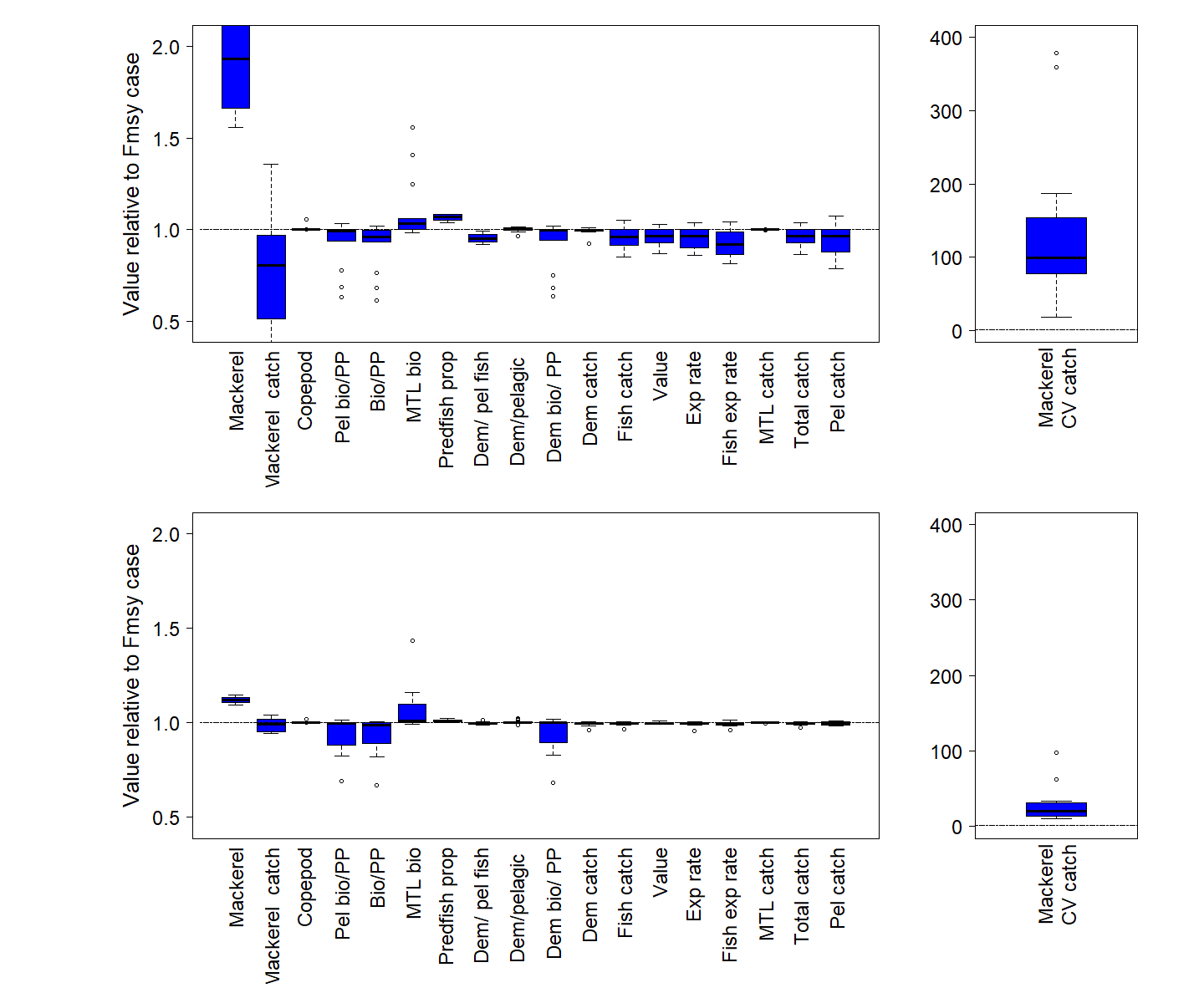 Figure S2: Fishery and ecological performance metrics for the Nordic and Barents Seas, similar to Figure 6. Top panel: Performance of a threshold rule for target fish that decreases fishing if productivity declines (if zooplankton < 50%). This threshold rule is #3 in Table 1. Bottom panel: Performance of a threshold rule for target fish that increases fishing if productivity declines (if zooplankton < 50%).  This threshold rule is #5 in Table 1. Note y-axis limits for CV of catch differ from Figure 6.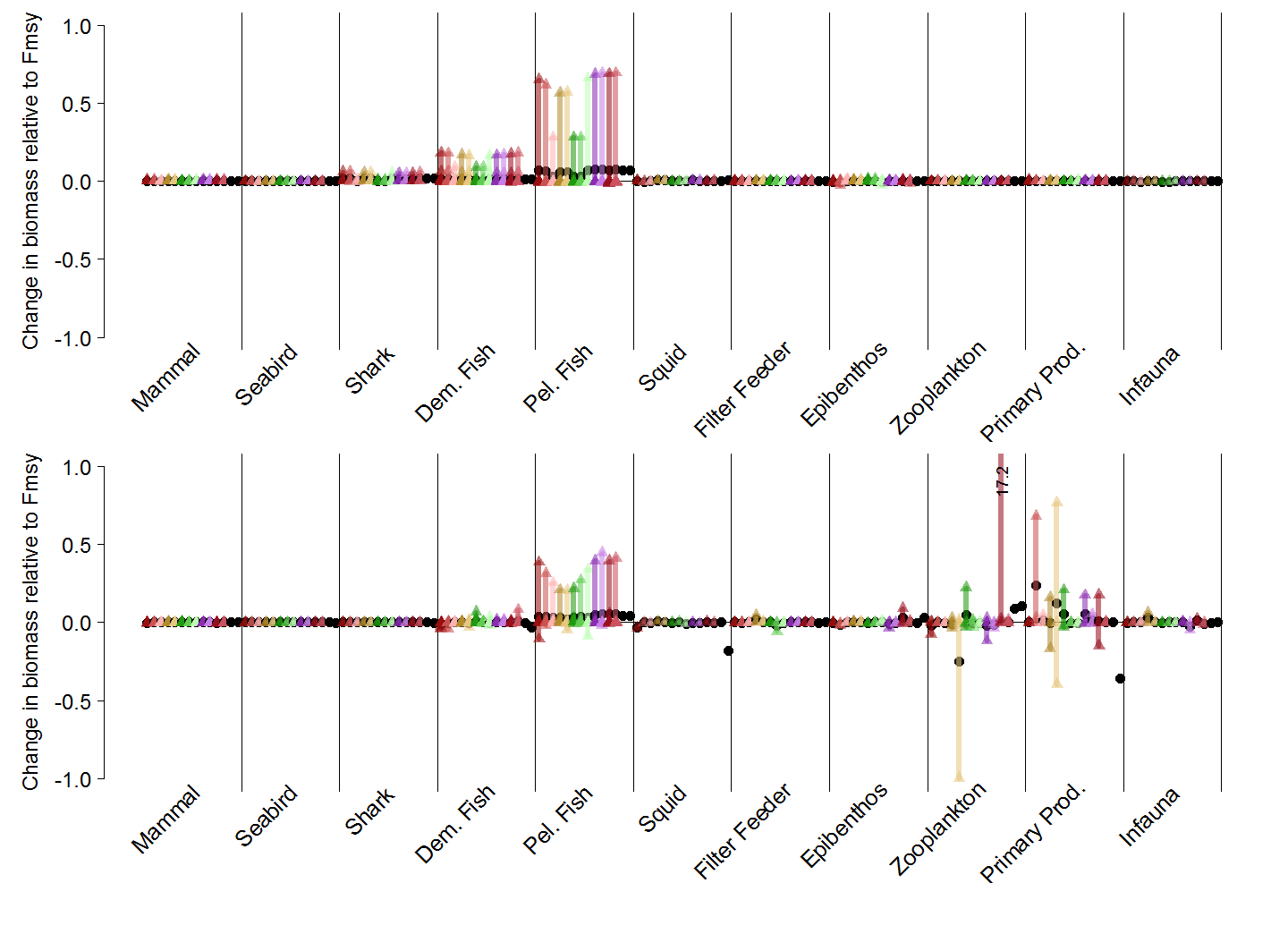 Figure S3. Guild-level biomasses for simulations with a threshold harvest control rule for target fish that decreases fishing if productivity declines (if zooplankton <25%). This threshold rule is #4 in Table 1. Biomasses are scored against comparable “control” simulations with target fish F= Fmsy. Each simulation is represented by a unique color. Vertical bars represent the range of functional group responses, grouped by guilds, within each simulation. Small triangles are individual functional group responses, and black circles are the average responses per simulation. Top panel: California Current results for Pacific hake as target fish. Lower panel: Nordic and Barents Seas results for mackerel as target fish. 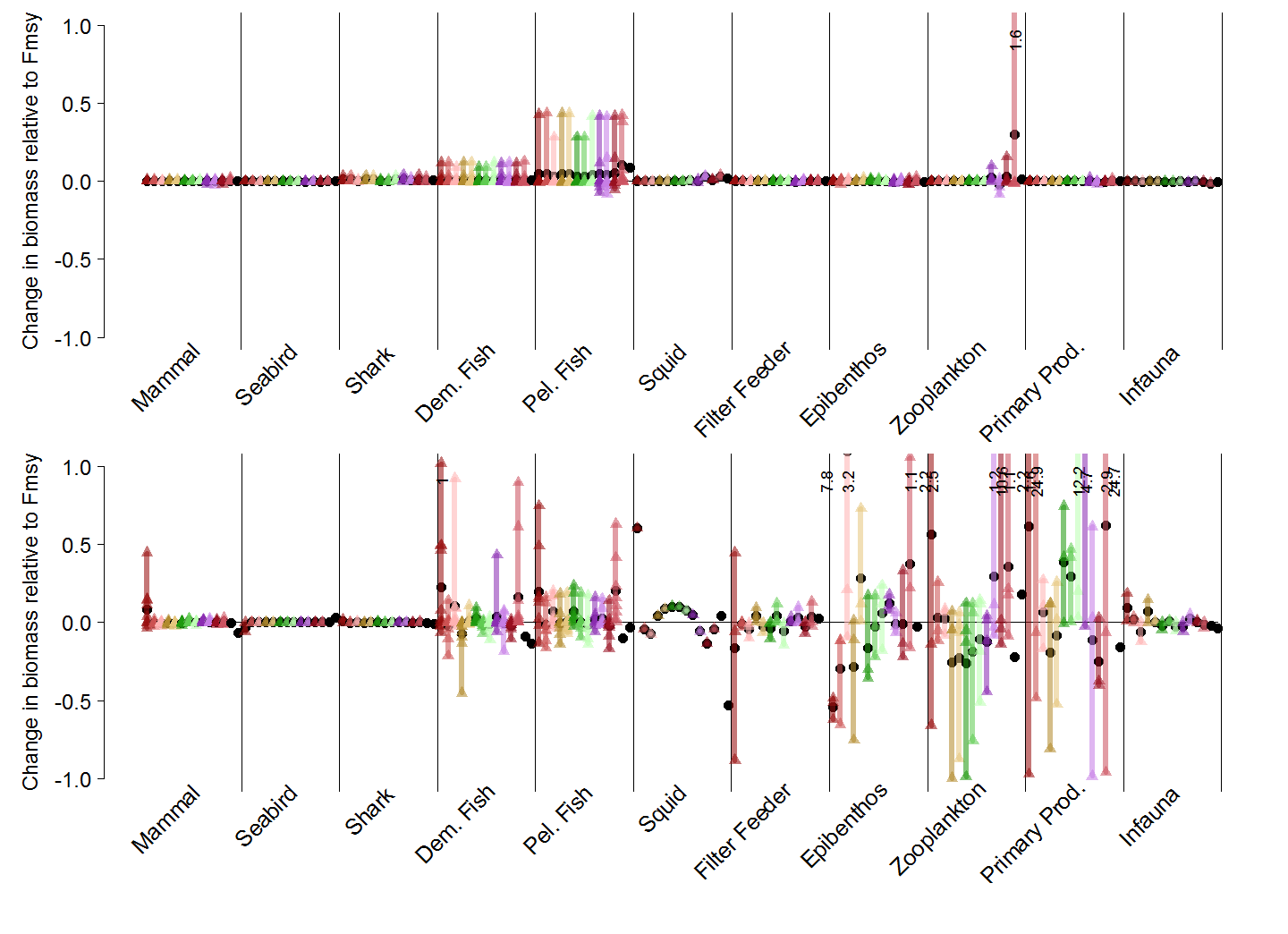 Figure S4. Guild-level biomasses for simulations with a threshold harvest control rule for target fish that increases fishing if productivity declines (if zooplankton <25%). This threshold rule is #6 in Table 1. Biomasses are scored against comparable “control” simulations with target fish F= Fmsy. Each simulation is represented by a unique color. Vertical bars represent the range of functional group responses, grouped by guilds, within each simulation. Small triangles are individual functional group responses, and black circles are the average responses per simulation. Top panel: California Current results for Pacific hake as target fish. Lower panel: Nordic and Barents Seas results for mackerel as target fish. Focal fish biomassFocal fish catchFocal zooplanktonPel bio/PPBio/PPMTL bioPredfish propDem/ pel fishDem/pelagicDem bio/ PPDem catchFish catchValueExp rateFish exp rateMTL catchTotal catchPel catchCV of focal fish catchSimple thresholdCal Cur.1.491.101.001.001.001.001.040.991.001.001.001.021.000.961.011.001.011.011.30Simple thresholdNOBA1.200.981.001.000.991.011.020.991.001.001.001.001.001.000.991.001.001.002.51Threshold, decrease fishing if zooplankton < 50%Cal Cur.1.761.161.001.001.001.001.060.981.001.001.001.041.000.931.031.001.011.018.28Threshold, decrease fishing if zooplankton < 50%NOBA1.940.811.000.990.961.031.070.951.001.001.000.960.70.960.921.000.970.9799.27Threshold, decrease fishing if zooplankton < 25%Cal Cur.1.671.121.001.001.001.001.060.991.001.001.001.021.000.941.011.001.011.017.15Threshold, decrease fishing if zooplankton < 25%NOBA1.341.011.001.000.991.011.020.981.001.001.001.001.001.010.981.001.001.0045.07Threshold, increase fishing if zooplankton < 50%Cal Cur.1.421.121.001.001.001.001.030.991.001.001.001.021.000.961.021.001.011.011.79Threshold, increase fishing if zooplankton < 50%NOBA1.120.991.001.000.991.011.010.991.001.001.000.991.001.000.991.001.000.9920.04Threshold, increase fishing if zooplankton < 25%Cal Cur.1.441.091.001.001.001.001.040.991.001.001.001.021.000.971.021.001.011.011.85Threshold, increase fishing if zooplankton < 25%NOBA1.170.980.990.900.851.151.031.010.990.921.010.991.000.991.001.001.011.0022.80